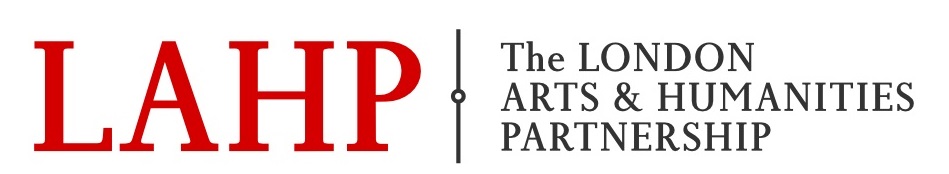 LAHP Placement Event 3rd February 2020 5.30 - 8pm Victoria & Albert Museum 5.30pm Hochhauser AuditoriumRegistration, Tea & coffee 6pm Hochhauser AuditoriumTalks:6pm Prof. Alison Blunt – LAHP Introduction 6.10pm Elaine Tierney – V&A6.20 Clara de Massol – LAHP Student (V&A Placement)6.25pm Hannah Burke-Tomlinson – LAHP Student (Routledge Placement)6.30pm Konrad Mould – AHRC IPS scheme 6.45 - 8pm Seminar room 1 and Balcony spaceNetworking sessionElaine Tierney (V&A)Catherine Souch (Royal Geographical Society)Erin Lee (National Theatre)Rachel Smillie (National Archives)Ben Taylor (Cabinet Office)Emily Miller (Migration Museum) Katie Birkwood (Royal College of Physicians)Bartek Dziadosz (Derek Jarman Lab)Laura Humphreys (Science Museum)Fin Kennedy (Tamasha Theatre Company)